2026 Calendar2026 Calendar2026 Calendar2026 Calendar2026 Calendar2026 Calendar2026 Calendar2026 Calendar2026 Calendar2026 Calendar2026 Calendar2026 Calendar2026 Calendar2026 Calendar2026 Calendar2026 Calendar2026 Calendar2026 Calendar2026 Calendar2026 Calendar2026 Calendar2026 Calendar2026 Calendar2026 Calendar2026 CalendarBelizeBelizeJANUARYJANUARYJANUARYJANUARYJANUARYJANUARYJANUARYFEBRUARYFEBRUARYFEBRUARYFEBRUARYFEBRUARYFEBRUARYFEBRUARYFEBRUARYMARCHMARCHMARCHMARCHMARCHMARCHMARCH2026 Holidays for BelizeSuMoTuWeThFrSaSuMoTuWeThFrSaSuSuMoTuWeThFrSaJan 1	New Year’s DayMar 9	Baron Bliss DayApr 3	Good FridayApr 4	Easter SaturdayApr 5	Easter SundayApr 6	Easter MondayMay 1	Labour DayMay 25	Commonwealth Day, Sovereign’s DaySep 10	Saint George’s Caye Day, National DaySep 21	Independence DayOct 12	Day of the AmericasNov 19	Garifuna Settlement DayDec 25	Christmas DayDec 26	Boxing Day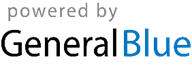 123123456711234567Jan 1	New Year’s DayMar 9	Baron Bliss DayApr 3	Good FridayApr 4	Easter SaturdayApr 5	Easter SundayApr 6	Easter MondayMay 1	Labour DayMay 25	Commonwealth Day, Sovereign’s DaySep 10	Saint George’s Caye Day, National DaySep 21	Independence DayOct 12	Day of the AmericasNov 19	Garifuna Settlement DayDec 25	Christmas DayDec 26	Boxing Day456789108910111213148891011121314Jan 1	New Year’s DayMar 9	Baron Bliss DayApr 3	Good FridayApr 4	Easter SaturdayApr 5	Easter SundayApr 6	Easter MondayMay 1	Labour DayMay 25	Commonwealth Day, Sovereign’s DaySep 10	Saint George’s Caye Day, National DaySep 21	Independence DayOct 12	Day of the AmericasNov 19	Garifuna Settlement DayDec 25	Christmas DayDec 26	Boxing Day11121314151617151617181920211515161718192021Jan 1	New Year’s DayMar 9	Baron Bliss DayApr 3	Good FridayApr 4	Easter SaturdayApr 5	Easter SundayApr 6	Easter MondayMay 1	Labour DayMay 25	Commonwealth Day, Sovereign’s DaySep 10	Saint George’s Caye Day, National DaySep 21	Independence DayOct 12	Day of the AmericasNov 19	Garifuna Settlement DayDec 25	Christmas DayDec 26	Boxing Day18192021222324222324252627282222232425262728Jan 1	New Year’s DayMar 9	Baron Bliss DayApr 3	Good FridayApr 4	Easter SaturdayApr 5	Easter SundayApr 6	Easter MondayMay 1	Labour DayMay 25	Commonwealth Day, Sovereign’s DaySep 10	Saint George’s Caye Day, National DaySep 21	Independence DayOct 12	Day of the AmericasNov 19	Garifuna Settlement DayDec 25	Christmas DayDec 26	Boxing Day2526272829303129293031Jan 1	New Year’s DayMar 9	Baron Bliss DayApr 3	Good FridayApr 4	Easter SaturdayApr 5	Easter SundayApr 6	Easter MondayMay 1	Labour DayMay 25	Commonwealth Day, Sovereign’s DaySep 10	Saint George’s Caye Day, National DaySep 21	Independence DayOct 12	Day of the AmericasNov 19	Garifuna Settlement DayDec 25	Christmas DayDec 26	Boxing DayJan 1	New Year’s DayMar 9	Baron Bliss DayApr 3	Good FridayApr 4	Easter SaturdayApr 5	Easter SundayApr 6	Easter MondayMay 1	Labour DayMay 25	Commonwealth Day, Sovereign’s DaySep 10	Saint George’s Caye Day, National DaySep 21	Independence DayOct 12	Day of the AmericasNov 19	Garifuna Settlement DayDec 25	Christmas DayDec 26	Boxing DayAPRILAPRILAPRILAPRILAPRILAPRILAPRILMAYMAYMAYMAYMAYMAYMAYMAYJUNEJUNEJUNEJUNEJUNEJUNEJUNEJan 1	New Year’s DayMar 9	Baron Bliss DayApr 3	Good FridayApr 4	Easter SaturdayApr 5	Easter SundayApr 6	Easter MondayMay 1	Labour DayMay 25	Commonwealth Day, Sovereign’s DaySep 10	Saint George’s Caye Day, National DaySep 21	Independence DayOct 12	Day of the AmericasNov 19	Garifuna Settlement DayDec 25	Christmas DayDec 26	Boxing DaySuMoTuWeThFrSaSuMoTuWeThFrSaSuSuMoTuWeThFrSaJan 1	New Year’s DayMar 9	Baron Bliss DayApr 3	Good FridayApr 4	Easter SaturdayApr 5	Easter SundayApr 6	Easter MondayMay 1	Labour DayMay 25	Commonwealth Day, Sovereign’s DaySep 10	Saint George’s Caye Day, National DaySep 21	Independence DayOct 12	Day of the AmericasNov 19	Garifuna Settlement DayDec 25	Christmas DayDec 26	Boxing Day123412123456Jan 1	New Year’s DayMar 9	Baron Bliss DayApr 3	Good FridayApr 4	Easter SaturdayApr 5	Easter SundayApr 6	Easter MondayMay 1	Labour DayMay 25	Commonwealth Day, Sovereign’s DaySep 10	Saint George’s Caye Day, National DaySep 21	Independence DayOct 12	Day of the AmericasNov 19	Garifuna Settlement DayDec 25	Christmas DayDec 26	Boxing Day5678910113456789778910111213Jan 1	New Year’s DayMar 9	Baron Bliss DayApr 3	Good FridayApr 4	Easter SaturdayApr 5	Easter SundayApr 6	Easter MondayMay 1	Labour DayMay 25	Commonwealth Day, Sovereign’s DaySep 10	Saint George’s Caye Day, National DaySep 21	Independence DayOct 12	Day of the AmericasNov 19	Garifuna Settlement DayDec 25	Christmas DayDec 26	Boxing Day12131415161718101112131415161414151617181920Jan 1	New Year’s DayMar 9	Baron Bliss DayApr 3	Good FridayApr 4	Easter SaturdayApr 5	Easter SundayApr 6	Easter MondayMay 1	Labour DayMay 25	Commonwealth Day, Sovereign’s DaySep 10	Saint George’s Caye Day, National DaySep 21	Independence DayOct 12	Day of the AmericasNov 19	Garifuna Settlement DayDec 25	Christmas DayDec 26	Boxing Day19202122232425171819202122232121222324252627Jan 1	New Year’s DayMar 9	Baron Bliss DayApr 3	Good FridayApr 4	Easter SaturdayApr 5	Easter SundayApr 6	Easter MondayMay 1	Labour DayMay 25	Commonwealth Day, Sovereign’s DaySep 10	Saint George’s Caye Day, National DaySep 21	Independence DayOct 12	Day of the AmericasNov 19	Garifuna Settlement DayDec 25	Christmas DayDec 26	Boxing Day26272829302425262728293028282930Jan 1	New Year’s DayMar 9	Baron Bliss DayApr 3	Good FridayApr 4	Easter SaturdayApr 5	Easter SundayApr 6	Easter MondayMay 1	Labour DayMay 25	Commonwealth Day, Sovereign’s DaySep 10	Saint George’s Caye Day, National DaySep 21	Independence DayOct 12	Day of the AmericasNov 19	Garifuna Settlement DayDec 25	Christmas DayDec 26	Boxing Day31Jan 1	New Year’s DayMar 9	Baron Bliss DayApr 3	Good FridayApr 4	Easter SaturdayApr 5	Easter SundayApr 6	Easter MondayMay 1	Labour DayMay 25	Commonwealth Day, Sovereign’s DaySep 10	Saint George’s Caye Day, National DaySep 21	Independence DayOct 12	Day of the AmericasNov 19	Garifuna Settlement DayDec 25	Christmas DayDec 26	Boxing DayJULYJULYJULYJULYJULYJULYJULYAUGUSTAUGUSTAUGUSTAUGUSTAUGUSTAUGUSTAUGUSTAUGUSTSEPTEMBERSEPTEMBERSEPTEMBERSEPTEMBERSEPTEMBERSEPTEMBERSEPTEMBERJan 1	New Year’s DayMar 9	Baron Bliss DayApr 3	Good FridayApr 4	Easter SaturdayApr 5	Easter SundayApr 6	Easter MondayMay 1	Labour DayMay 25	Commonwealth Day, Sovereign’s DaySep 10	Saint George’s Caye Day, National DaySep 21	Independence DayOct 12	Day of the AmericasNov 19	Garifuna Settlement DayDec 25	Christmas DayDec 26	Boxing DaySuMoTuWeThFrSaSuMoTuWeThFrSaSuSuMoTuWeThFrSaJan 1	New Year’s DayMar 9	Baron Bliss DayApr 3	Good FridayApr 4	Easter SaturdayApr 5	Easter SundayApr 6	Easter MondayMay 1	Labour DayMay 25	Commonwealth Day, Sovereign’s DaySep 10	Saint George’s Caye Day, National DaySep 21	Independence DayOct 12	Day of the AmericasNov 19	Garifuna Settlement DayDec 25	Christmas DayDec 26	Boxing Day1234112345Jan 1	New Year’s DayMar 9	Baron Bliss DayApr 3	Good FridayApr 4	Easter SaturdayApr 5	Easter SundayApr 6	Easter MondayMay 1	Labour DayMay 25	Commonwealth Day, Sovereign’s DaySep 10	Saint George’s Caye Day, National DaySep 21	Independence DayOct 12	Day of the AmericasNov 19	Garifuna Settlement DayDec 25	Christmas DayDec 26	Boxing Day567891011234567866789101112Jan 1	New Year’s DayMar 9	Baron Bliss DayApr 3	Good FridayApr 4	Easter SaturdayApr 5	Easter SundayApr 6	Easter MondayMay 1	Labour DayMay 25	Commonwealth Day, Sovereign’s DaySep 10	Saint George’s Caye Day, National DaySep 21	Independence DayOct 12	Day of the AmericasNov 19	Garifuna Settlement DayDec 25	Christmas DayDec 26	Boxing Day1213141516171891011121314151313141516171819Jan 1	New Year’s DayMar 9	Baron Bliss DayApr 3	Good FridayApr 4	Easter SaturdayApr 5	Easter SundayApr 6	Easter MondayMay 1	Labour DayMay 25	Commonwealth Day, Sovereign’s DaySep 10	Saint George’s Caye Day, National DaySep 21	Independence DayOct 12	Day of the AmericasNov 19	Garifuna Settlement DayDec 25	Christmas DayDec 26	Boxing Day19202122232425161718192021222020212223242526Jan 1	New Year’s DayMar 9	Baron Bliss DayApr 3	Good FridayApr 4	Easter SaturdayApr 5	Easter SundayApr 6	Easter MondayMay 1	Labour DayMay 25	Commonwealth Day, Sovereign’s DaySep 10	Saint George’s Caye Day, National DaySep 21	Independence DayOct 12	Day of the AmericasNov 19	Garifuna Settlement DayDec 25	Christmas DayDec 26	Boxing Day262728293031232425262728292727282930Jan 1	New Year’s DayMar 9	Baron Bliss DayApr 3	Good FridayApr 4	Easter SaturdayApr 5	Easter SundayApr 6	Easter MondayMay 1	Labour DayMay 25	Commonwealth Day, Sovereign’s DaySep 10	Saint George’s Caye Day, National DaySep 21	Independence DayOct 12	Day of the AmericasNov 19	Garifuna Settlement DayDec 25	Christmas DayDec 26	Boxing Day3031Jan 1	New Year’s DayMar 9	Baron Bliss DayApr 3	Good FridayApr 4	Easter SaturdayApr 5	Easter SundayApr 6	Easter MondayMay 1	Labour DayMay 25	Commonwealth Day, Sovereign’s DaySep 10	Saint George’s Caye Day, National DaySep 21	Independence DayOct 12	Day of the AmericasNov 19	Garifuna Settlement DayDec 25	Christmas DayDec 26	Boxing DayOCTOBEROCTOBEROCTOBEROCTOBEROCTOBEROCTOBEROCTOBERNOVEMBERNOVEMBERNOVEMBERNOVEMBERNOVEMBERNOVEMBERNOVEMBERDECEMBERDECEMBERDECEMBERDECEMBERDECEMBERDECEMBERDECEMBERDECEMBERJan 1	New Year’s DayMar 9	Baron Bliss DayApr 3	Good FridayApr 4	Easter SaturdayApr 5	Easter SundayApr 6	Easter MondayMay 1	Labour DayMay 25	Commonwealth Day, Sovereign’s DaySep 10	Saint George’s Caye Day, National DaySep 21	Independence DayOct 12	Day of the AmericasNov 19	Garifuna Settlement DayDec 25	Christmas DayDec 26	Boxing DaySuMoTuWeThFrSaSuMoTuWeThFrSaSuSuMoTuWeThFrSaJan 1	New Year’s DayMar 9	Baron Bliss DayApr 3	Good FridayApr 4	Easter SaturdayApr 5	Easter SundayApr 6	Easter MondayMay 1	Labour DayMay 25	Commonwealth Day, Sovereign’s DaySep 10	Saint George’s Caye Day, National DaySep 21	Independence DayOct 12	Day of the AmericasNov 19	Garifuna Settlement DayDec 25	Christmas DayDec 26	Boxing Day123123456712345Jan 1	New Year’s DayMar 9	Baron Bliss DayApr 3	Good FridayApr 4	Easter SaturdayApr 5	Easter SundayApr 6	Easter MondayMay 1	Labour DayMay 25	Commonwealth Day, Sovereign’s DaySep 10	Saint George’s Caye Day, National DaySep 21	Independence DayOct 12	Day of the AmericasNov 19	Garifuna Settlement DayDec 25	Christmas DayDec 26	Boxing Day4567891089101112131466789101112Jan 1	New Year’s DayMar 9	Baron Bliss DayApr 3	Good FridayApr 4	Easter SaturdayApr 5	Easter SundayApr 6	Easter MondayMay 1	Labour DayMay 25	Commonwealth Day, Sovereign’s DaySep 10	Saint George’s Caye Day, National DaySep 21	Independence DayOct 12	Day of the AmericasNov 19	Garifuna Settlement DayDec 25	Christmas DayDec 26	Boxing Day11121314151617151617181920211313141516171819Jan 1	New Year’s DayMar 9	Baron Bliss DayApr 3	Good FridayApr 4	Easter SaturdayApr 5	Easter SundayApr 6	Easter MondayMay 1	Labour DayMay 25	Commonwealth Day, Sovereign’s DaySep 10	Saint George’s Caye Day, National DaySep 21	Independence DayOct 12	Day of the AmericasNov 19	Garifuna Settlement DayDec 25	Christmas DayDec 26	Boxing Day18192021222324222324252627282020212223242526Jan 1	New Year’s DayMar 9	Baron Bliss DayApr 3	Good FridayApr 4	Easter SaturdayApr 5	Easter SundayApr 6	Easter MondayMay 1	Labour DayMay 25	Commonwealth Day, Sovereign’s DaySep 10	Saint George’s Caye Day, National DaySep 21	Independence DayOct 12	Day of the AmericasNov 19	Garifuna Settlement DayDec 25	Christmas DayDec 26	Boxing Day252627282930312930272728293031Jan 1	New Year’s DayMar 9	Baron Bliss DayApr 3	Good FridayApr 4	Easter SaturdayApr 5	Easter SundayApr 6	Easter MondayMay 1	Labour DayMay 25	Commonwealth Day, Sovereign’s DaySep 10	Saint George’s Caye Day, National DaySep 21	Independence DayOct 12	Day of the AmericasNov 19	Garifuna Settlement DayDec 25	Christmas DayDec 26	Boxing DayJan 1	New Year’s DayMar 9	Baron Bliss DayApr 3	Good FridayApr 4	Easter SaturdayApr 5	Easter SundayApr 6	Easter MondayMay 1	Labour DayMay 25	Commonwealth Day, Sovereign’s DaySep 10	Saint George’s Caye Day, National DaySep 21	Independence DayOct 12	Day of the AmericasNov 19	Garifuna Settlement DayDec 25	Christmas DayDec 26	Boxing Day